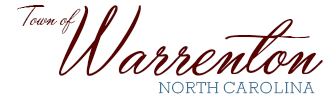 P.O. Box 281Walter M. Gardner, Jr. – Mayor                                                                 Warrenton, NC  27589-0281Robert F. Davie, Jr. – Town Administrator                                 (252) 257-1122   Fax (252) 257-9219www.warrenton.nc.gov_____________________________________________________________________________________________Historic District CommissionJune 27, 2022MinutesChairman Richard Hunter called to order a meeting for the Historic District Commission at 5:30 PM at the Warrenton Town Hall. Also attending were Town Administrator Robert Davie, Michael Coffman, Cynthia Jenkins, Marsha West, Bob Shingler, Kate Hazen, Tracy Stevenson, and Mayor Walter Gardner.  A quorum was present.  Applicants Michael Lilly and James Morelli were present.  Applicants Richard and Sherry Thompson were unable to attend but Arnie Zweben was present to act as their representative.Chairman Richard Hunter asked if any ex-parte communication had taken place.  There was none.  Mr. Hunter inquired of conflicts of interest with the COA applicants.  There were none.  Mr. Hunter then opened the public part of the meeting.  Michael Coffman made a motion to approve the May meeting minutes, which was seconded by Marsha West. The motion was approved by unanimous vote.307 Church Street COAProperty owner, Michael Lilly was sworn in and proceeded to describe two pecan trees on his property at 112 N. Hall Street that were causing damage to the house and an accessory building.  After further discussion, Michael Coffman made a motion to approve the tree removal due to the proximity of the trees to the house, with a second by Marsha West. The motion was approved by unanimous vote. 425 S. Main Street COAProperty owners Richard and Sherry Thompson could not attend.  Arnie Zweben was sworn in and proceeded to describe the owner’s request to replace garage doors and roof.  The Commission members had several questions so it was decided to table the application until further information could be obtained.  Town Administrator, Robert Davie will send a list of questions to the property owners for the next HDC meeting.  Michael Coffman made a motion to table the COA until the July meeting, with a second by Cynthia Jenkins.  The motion was approved by unanimous vote.123 S. Main Street COAProperty owner James Morelli was sworn in and proceeded to describe renovations to the front of the building at this location.  He stated that they were hoping to restore the building to its original state.  He further stated that they were working with the State Historic Preservation Office.  Michael Coffman made a motion to approve the COA, with a second by Cynthia Jenkins.  The motion was approved by unanimous vote.There were no public comments.  With no further business, the meeting was adjourned.